Publicado en Madrid el 19/09/2019 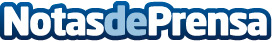 iberoMEDIA, agencia española partner oficial de HubSpotLa agencia especializada en Marketing Automation cuenta con sede en Madrid y SevillaDatos de contacto:Vanessa Kawas954312100Nota de prensa publicada en: https://www.notasdeprensa.es/iberomedia-agencia-espanola-partner-oficial-de Categorias: Nacional Marketing Madrid Andalucia E-Commerce http://www.notasdeprensa.es